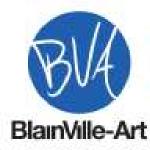 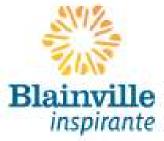 Objet : Invitation aux membres,Chers artistes, Blainville-Art a le plaisir de vous inviter à participer à son Expo-thématique, une activité collective où, chaque année, près de cinquante artistes en arts visuels de la région de Blainville ont l'occasion de démontrer leur talent. L’exposition se tiendra au Centre d’exposition de Blainville, du mercredi 14 février au dimanche 10 mars 2024 prochain. Le vernissage aura lieu le vendredi 16 février, à compter de 19h.Prix attribués:Catégorie Amateurs	Catégorie Professionnels	Tous les exposants1er Prix             (200 $)	1er Prix             (200 $)	Prix de pairs   ( 50 $)2e Prix              (100 $)	2e Prix              (100 $)	Prix du Public ( 50 $)3e Prix              (  50 $)	Nous accepterons une toile d'un minimum de 216 pouces carrés jusqu’à un maximum de 1 800 pouces carrés, sans le cadre et par exposant. De plus, nous acceptons des toiles profilées/galerie sans qu’il soit nécessaire de les encadrer en autant que les côtés soient bien peints (1.5 pouces et plus) Toute toile de format régulier devra obligatoirement être encadrée. Cependant, vous comprendrez qu’il pourrait être possible que nous devions limiter le nombre de toiles s’il manquait de place. Nous aviserions les artistes concernés en temps et lieu si cela devait se produire. Il vaut donc mieux vous inscrire au plus tôt. Prenez note, également, que si vous soumettez une œuvre horizontale de grand format, il est possible que nous devions placer une autre œuvre au-dessus de la vôtre. Ainsi, nous privilégions les œuvres de format vertical.En ce qui concerne les sculptures, les grandeurs maximales acceptées seront de 18" (larg.) X18" (long.) X 30" de hauteur. Qu'il s'agisse de toiles ou de sculptures, nos juges se réservent un droit de regard sur l'acceptation des œuvres, étant donné que l'exposition est ouverte à tous les citoyens de la région.Pour vous inscrire à l'Expo-Thématique: Par le site internet de Blainville-Art, au blainville-art.net, au plus tard le lundi minuit le 29 janvier 2024, en transmettant ce qui suit : Votre fiche d’inscription et votre paiement par PayPal, au montant de 40 $ pour exposer votre œuvre. Suivre attentivement les instructions apparaissant sur le site internet. Par courrier postal envoyé  au plus tard le lundi minuit le 29 janvier 2024, en transmettant ce qui suit : Votre fiche d’inscription et votre chèque* à l’ordre de Blainville-Art, au montant de 40 $ pour exposer votre œuvre. Poster le tout à l’attention de: Expo-Thématique de Blainville-Art au 4C rue Coursol, Sainte-Thérèse, J7E 3R4Notez que, le cas échéant, le sceau de la poste fera foi de la date d'expédition de votre envoi. Aucun retard ne sera accepté. Votre chèque ainsi que votre formulaire d'inscription devront être dans votre envoi postal, si vous payez par chèque.  Si votre formulaire d'inscription ou votre paiement manque, vous ne serez pas considéré comme inscrit et nous ne communiquerons pas avec vous pour vous le rappeler. Il va de soi que toutes les œuvres soumises doivent être originales, conçues et créées par vous. Les compositions à partir de matériel publié ou d’œuvres d’autres artistes ne sont pas considérées originales.Dates importantes :Date limite d'inscription et de paiement:  Lundi minuit 29 janvier 2024Dépôt des œuvres: Lundi 12 février 2024, de 17h à 18h.Vernissage et remise des prix: Vendredi, le 16 février 2024, de 19h à 21h.Finissage et remise de prix : Dimanche 10 mars 2024, entre 14h et 16h.Démontage de l’exposition : Venez chercher votre œuvre dimanche 10 mars 2024, entre 16h et 17h.  Aucune œuvre ne sera décrochée avant 16 h.NOTE :Afin que votre Expo-Thématique soit un succès, offrez de votre temps en vous impliquant comme bénévole. Contactez-nous, il nous fera plaisir de vous accueillir dans l'équipe !Votre comité organisateur de Blainville-Art        